Publicado en  el 31/07/2013 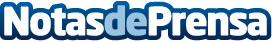 Inma Shara recibirá a los alumni en BarcelonaEl  Palau de la Música de Barcelona es el escenario escogido para dar la  bienvenida oficial a todos los antiguos alumnos que asistan a la Global Alumni  Reunion 2013. El emblemático palacio barcelonés acogerá el 7 de noviembre una  tarde muy especial para todos los alumni del IESE, que empezará con el  protocolo de recepción y los discursos de bienvenida, para dar paso a  continuación a un concierto especial de la mano de la reconocida directora de  orquestas Inma Shara.Datos de contacto:Nota de prensa publicada en: https://www.notasdeprensa.es/inma-shara-recibira-a-los-alumni-en-barcelona Categorias: Música Educación http://www.notasdeprensa.es